Уважаемые коллеги!Государственное образовательное учреждение дополнительного профессионального образования Тульской области «Институт повышения квалификации и профессиональной переподготовки работников образования Тульской области» (ГОУ ДПО ТО «ИПК и ППРО ТО») информирует вас о том, что в соответствии с планом-графиком мероприятий, направленных на повышение качества образования в школах с низкими результатами обучения и в школах, функционирующих в неблагоприятных социальных условиях, на 2020-2021 учебный год 11 февраля 2021 года проводится региональный круглый стол «Достижения и проблемы дистанционного обучения: ситуативность и оперативность управленческих решений» (далее – круглый стол). В рамках мероприятия планируется осветить опыт организации дистанционных форм образования в период карантинных мероприятий, влияние дистанционных технологий на качество образования, приоритеты методической работы в образовательной организации по совершенствованию ИКТ-компетенций педагогов (порядок проведения круглого стола прилагается).Приглашаем принять участие в круглом столе руководителей и педагогических работников образовательных организаций в соответствии с прилагаемым списком (по 3–4 человека от организации) – приложение 2.Время проведения круглого стола: 10.00 – 11.30.ССЫЛКИ ДЛЯ РЕГИСТРАЦИИ: : https://etutorium.com/auth/register.html?token=adf72f515b7b67ca3d1247515b7b67ca3d161b71 Приложение 1: Программа круглого стола на 3 л.Приложение 2: Список школ с низкими
результатами обучения и школ, функционирующих в
сложных социальных условиях.Исп.: Пронина Лариса Николаевна Тел.: +7 (910) 161-90-01.МИНИСТЕРСТВО ОБРАЗОВАНИЯ ТУЛЬСКОЙ ОБЛАСТИГосударственное образовательное учреждение дополнительного профессионального образования Тульской области«Институт повышения квалификации и профессиональной переподготовки работников образования Тульской области»(ГОУ ДПО ТО «ИПК и ППРО ТО»)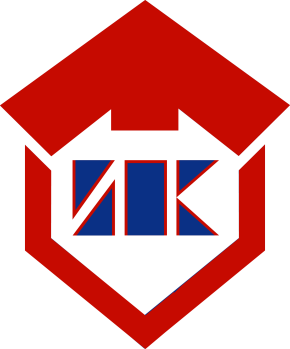 РЕГИОНАЛЬНЫЙ КРУГЛЫЙ СТОЛ«ДОСТИЖЕНИЯ И ПРОБЛЕМЫ ДИСТАНЦИОННОГО ОБУЧЕНИЯ: СИТУАТИВНОСТЬ И ОПЕРАТИВНОСТЬ УПРАВЛЕНЧЕСКИХ РЕШЕНИЙ»ПРОГРАММАТула, 2021ПОРЯДОК РАБОТЫ КРУГЛОГО СТОЛА ГОСУДАРСТВЕННОЕ ОБРАЗОВАТЕЛЬНОЕ УЧРЕЖДЕНИЕ ДОПОЛНИТЕЛЬНОГО ПРОФЕССИОНАЛЬНОГО ОБРАЗОВАНИЯ ТУЛЬСКОЙ ОБЛАСТИ «ИНСТИТУТ ПОВЫШЕНИЯ КВАЛИФИКАЦИИ 
И ПРОФЕССИОНАЛЬНОЙ ПЕРЕПОДГОТОВКИ РАБОТНИКОВ ОБРАЗОВАНИЯ ТУЛЬСКОЙ ОБЛАСТИ»(ГОУ ДПО ТО «ИПК И ППРО ТО»)ул. Ленина, д. 22, г. Тула, 300041Тел.: (4872) 56-73-62E-mail: gou.ipk@tularegion.ruhttp://ipk-tula.ruОКПО 34429246, ОГРН 1027100756792ИНН/КПП 7106019100/710601001Руководителям органов местного самоуправления, осуществляющих управление в сфере образованияРуководителям школ с низкими
результатами обучения и школ, функционирующих в
сложных социальных условиях.На № 	Руководителям органов местного самоуправления, осуществляющих управление в сфере образованияРуководителям школ с низкими
результатами обучения и школ, функционирующих в
сложных социальных условиях.И.о. ректора#3#Н.В. БрызжеваДата проведения:11 февраля 2021 года.Время проведения:10.00 – 11.30.Место проведения:в режиме онлайн.Время проведенияМероприятия9.30 – 10.00Модератор: Пронина Лариса Николаевна, доцент кафедры профессионального образованияи менеджмента ГОУ ДПО ТО «ИПК и ППРО ТО»,кандидат педагогических наук.Регистрация участников.Выступающие:10.00 – 11.10Михайлова Елена Андреевна,старший преподаватель кафедры профессионального образования и менеджмента                                                  ГОУ ДПО ТО «ИПК и ППРО ТО»,«Законодательство  об использовании дистанционных технологий в системе образования».Федулова Ольга Викторовна, заместитель директора МБОУ «Лицей № 1» МО Новомосковский район;Маркова Галина Станиславовна, директор МКОУ СОШ № 7 МО Ефремовский район. «Деятельность администрации ОО по организации дистанционных форм обучения в период карантинных мероприятий».Гурьянова Оксана Ивановна,директор МБОУ СОШ № 11 МО Алексинский район.«Дистанционные технологии и качество образования: идеи и реальность».11.10 – 11.30Щербакова Татьяна Николаевна,заместитель директора по УВР МБОУ СШ № 1 им. Героя Советского Союза Б.Н. Емельянова МО Щекинский район«Методическая работа в образовательной организации по совершенствованию ИКТ- компетенций педагогов».Пронина Лариса Николаевна, доцент кафедры профессионального образованияи менеджмента ГОУ ДПО ТО «ИПК и ППРО ТО»,кандидат педагогических наук.«Мониторинговые исследования в ОО по отслеживанию эффективности дистанционных форм обучения».Обсуждение участниками круглого стола проблемы принятия управленческих решений по вопросам дистанционного обучения.Подведение итогов круглого стола.